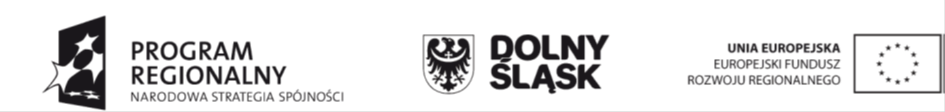 Załącznik nr 1 do Zapytania ofertowegoSZCZEGÓŁOWY OPIS PRZEDMIOTU ZAMÓWIENIAI. Cel ProjektuCelem głównym projektu jest: zwiększenie dostępu do wysokiej jakości edukacji przedszkolnej w gminie Wołów w woj. dolnośląskim.II. Nabór Uczestników Projektu (Rekrutacja):Rekrutacja Uczestników trwa od września 2020 do końca listopada 2020. III. Wsparcie dla Uczestników Projektu (działania) obejmuje:A. Zobowiązania Wykonawcy w ramach realizacji każdej z części zapytania ofertowego:1. organizacja i przeprowadzenie szkolenia praktycznego, szkolenie może średnio trwać 90 godzin na jedną osobę w grupach 4-6 osobowych; Szkolenie powinno obejmować takie dziedziny jak: 2. wydanie Uczestnikom szkolenia zaświadczenia potwierdzającego zdobyte kompetencje, w tym certyfikatów potwierdzających zdobyte umiejętności;3. ewaluacja:a) przeprowadzenie ankiet (udostępnionych przez Zamawiającego),b) przygotowanie i przeprowadzenie pre i post testu i/lub egzaminu wewnętrznego z zakresu wszystkich modułów tematycznych dla Uczestników,4. przygotowanie programu i harmonogramu: Wykonawca jest zobowiązany przygotować program i harmonogram szkolenia objętego zapytaniem:a) program uwzględnia minimum: tytuł szkolenia, liczbę godzin, wykładowcę/opiekuna, datę i miejsce realizacji szkolenia, cele szkolenia, efekty i wskaźniki pomiaru efektów, liczbę godzin szkolenia z danego tematu i tematykę zajęć, ponadto program szkolenia zawiera cele uczenia się w taki sposób, by spełniały one łącznie następujące kryteria: cele są prezentowane w formie opisu efektów uczenia się  dla Uczestnika, cele są sformułowane w sposób mierzalny. Program szkolenia oparty jest na angażujących Uczestników metodach kształcenia i dostosowany do specyfiki sytuacji Uczestników. Stosowane metody są adekwatne do deklarowanych rezultatów, treści szkolenia oraz specyfiki grupy. W obszarach tematycznych szkoleń i formach kształcenia, w których jest to wymagane, programy nauczania tworzone są zgodnie z obowiązującymi podstawami programowymi oraz standardami kształcenia określonymi przez właściwych ministrów.b) Harmonogram uwzględnia minimum termin i miejsce realizacji szkolenia, tytuł szkolenia, wykładowcę/opiekuna i godziny realizacji szkolenia.5. zapewnienie materiałów szkoleniowych dla Uczestników szkolenia (np. materiały drukowane, ćwiczenia, prezentacje, filmy) respektujących prawa autorskie, co obejmuje w szczególności przywołanie ich autora i źródła;6. informowanie Zamawiającego o przebiegu realizacji szkolenia i obecności kierowanych osób;7. przygotowanie i prowadzenie dziennika zajęć zgodnie z wymaganiami Zamawiającego w tym: lista obecności i program szkolenia, potwierdzenie otrzymania przez Uczestników szkolenia materiałów szkoleniowych;8. dostarczenie Zamawiającemu w ciągu 7 dni po zakończeniu szkolenia wszystkich dokumentów dot. przeprowadzonego szkolenia w tym: jednego egzaminu, materiałów szkoleniowych, oryginał dziennika zajęć, oryginałów ankiet/testów prowadzonych w ramach szkolenia, kopii zaświadczenia potwierdzającego kompetencje.B. Zamówienie składa się z następujących części:Część 1 – przeprowadzenie szkoleń rozszerzających kompetencje nauczycieli pracujących w przedszkolach dla 40 nauczycieli pracujących w przedszkolach gminy Wołów. Łączna liczba godzin szkoleniowych w latach 2020 oraz 2021 nie może przekroczyć 862 godziny. 
Organizacja i przeprowadzenie szkolenia praktycznego - szkolenie trwa 86 godzin na jedną osobę w grupach 4-6 osobowych; Szkolenie powinno obejmować takie dziedziny jak: a) rytmika – 40 godzin;b) z narzędzia „Wiatrak Matematyczny” – 2 godziny;c) z metody „Kodowanie na dywanie” – 4 godziny; d) grafomotoryka – 5 godzine) obsługa komputera w tym praca w arkuszu kalkulacyjnym wraz z egzaminem e-Nauczyciel – 35 godzin. Część 2 – szkolenie dla nauczycieli pracujących w przedszkolach w zakresie pedagogiki specjalnej dla 40 nauczycieli pracujących w przedszkolach gminy Wołów. Łączna liczba godzin szkoleniowych w latach 2020 oraz 2021 nie może przekroczyć 900 godzin. Organizacja i przeprowadzenie szkolenia praktycznego - szkolenie trwa 90 godzin na jedną osobę w grupach 4-6 osobowych.Szkolenie powinno obejmować taką tematykę jak:a) edukację włączającą – 20 godzin;b) edukację dzieci ze specjalnymi potrzebami edukacyjnymi – 20 godzin; c) przedszkole a dziecko ze specjalnymi potrzebami edukacyjnymi – 25 godzin;d) metody pracy z dziećmi ze specjalnymi potrzebami rozwojowymi i specjalnymi potrzebami edukacyjnymi – 25 godzin.C. Zamawiający nie dopuszcza możliwość składania ofert częściowych.D. Nazwa i kod wg Wspólnego Słownika Zamówień (CPV): 80530000-8 usługi szkoleniowe.